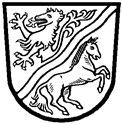 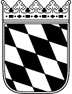 Landratsamt Rottal–InnAuskunftsbogen zur hochwasserangepassten Ausführung bei der Errichtung oder Erweiterung von baulichen Anlagen im Einzelfall nach § 78 Abs. 5 Satz 1 Nr. 1 d WHGLandratsamt Rottal-InnSG 42.3 - Wasserrecht Ringstr. 4-784347 PfarrkirchenHinweise zum Datenschutz finden Sie unter www.rottal-inn.de/datenschutzAntragsteller/in bzw. Bauherr/inAntragsteller/in bzw. Bauherr/inNameStraße, Haus-Nr.PLZ, OrtBezeichnung des BauvorhabensGemarkungFlur-Nr.:Mittlere natürliche Geländehöhe [in m ü. NN]Mittlere natürliche Geländehöhe [in m ü. NN]Mittlere natürliche Geländehöhe [in m ü. NN]Mittlere natürliche Geländehöhe [in m ü. NN]Höhe des grundstücksbezogenen Wasserstands bei HQ100 [in m ü. NN]Höhe des grundstücksbezogenen Wasserstands bei HQ100 [in m ü. NN]Höhe des grundstücksbezogenen Wasserstands bei HQ100 [in m ü. NN]Höhe des grundstücksbezogenen Wasserstands bei HQ100 [in m ü. NN]Fließgeschwindigkeit bei HQ100 [m/s (falls bekannt)]Fließgeschwindigkeit bei HQ100 [m/s (falls bekannt)]Fließgeschwindigkeit bei HQ100 [m/s (falls bekannt)]Fließgeschwindigkeit bei HQ100 [m/s (falls bekannt)]I. GebäudestandsicherheitDie Auftriebssicherheit und die erhöhten Wasserdrücke auf die Gründungssohle und auf die Außenwände bezüglich des beim HQ100 auftretenden Wasserstandes sind im Bau- und Endzustand berücksichtigt	durch die eigene Gebäudelast, zusätzliche Gründungsmaßnahmen und/oder eine entsprechende Dimensionierung der Gebäudeteile.	durch eine planmäßige Flutung von Gebäudeteilen.	Alternative: Die Beanspruchung durch die Gewässerströmung und die daraus resultierenden Strömungskräfte können zu Erosionen an Böschungen, zu Ausspülungen und zum Unterspülen von Fundamenten führen. Dies wird berücksichtigt	durch die Lage in Bereichen mit nur geringer Strömung.	durch bauliche Vorkehrungen und Sicherungsmaßnahmen wie z.B. durch eine tiefliegendeGründungssohle.	Alternative: II. Elektroinstallation, Heizung	Bei der Elektroinstallation wurde das HQ100 berücksichtigt. Die Stromverteilerkästen und Hausanschlüsse liegen über dem HQ100. Die Stromkreise unterhalb des HQ100 können getrennt abgeschaltet werden.  keine Heizung        bestehende Heizung        neue HeizungArt des Brennstoffs: _
Hinweis:
Die Errichtung neuer Heizölverbraucheranlagen in festgesetzten oder vorläufig gesicherten Überschwemmungsgebieten ist verboten. Heizölverbraucheranlagen, die am 05.01.2018 in festgesetzten oder in vorläufig gesicherten Überschwemmungsgebieten vorhanden sind, sind vom Betreiber bis zum 05.01.2023 nach den allgemein anerkannten Regeln der Technik hochwassersicher nachzurüsten.III. Schutz des Gebäudes1. Bauwerk liegt über dem HQ100 Wasserstand (Primäre Strategie: Ausweichen). 	Dies wird durch Errichtung des Gebäudes in erhöhter Lage oder durch ein Aufständern des Gebäudes realisiert. 	Auf Keller wird verzichtet. 2. Teile des Gebäudes liegen unter dem HQ100 Wasserstand (Sekundäre Strategie: Widerstehen). 	Das Gebäude wird vor eindringendem Oberflächenwasser durch planmäßige Objektschutzmaßnahmen in oder am Gebäude oder um das Gebäude herum geschützt (z.B.: mobile Elemente, Dammbalken, Sperrputz, Schotts, Schutzwände; Sandsäcke sind keine planmäßigen Objektschutzmaßnahmen ebenso wie mobile Elemente im Falle von geringen Vorwarnzeiten.). 	Das Gebäude/Keller wird vor eindringenden Grundwasser geschützt (z.B.: durch eine weiße o. schwarze Wanne mit drucksicheren Außenwanddurchführungen, angepasste Lichtschächte). 	Die Gefahr eines Rückstaus aus der Kanalisation ist berücksichtigt und baulich behoben (z.B.: Rückschlagklappe, Absperrschieber). 	Wohn- und Schlafräume befinden sich, insbesondere im Hinblick auf die Schutzgüter „Leib und Leben“ zwingend über der HQ100-Wasserspiegellinie.3. Teile des Gebäudes werden planmäßig geflutet (Strategie: Nachgeben),da die Maßnahmen unter Punkt 1. oder 2. nicht oder nur mit unverhältnismäßigem Aufwand realisiert werden können. Schäden sind hierbei unvermeidlich und müssen minimiert werden. 	Wohn- und Schlafräume befinden sich, insbesondere im Hinblick auf die Schutzgüter „Leib und Leben“ zwingend über der HQ100-Wasserspiegellinie. 	Die angepasste Nutzung ermöglicht eine zügige Räumung im Hochwasserfall. 	Das Gebäude ist auch beim HQ100 durch die zuständigen Not- und Rettungsdienste erreichbar. 	Schadensminimierung und erleichterte Reinigungsmöglichkeiten nach einem Hochwasser wurden durch eine entsprechende Materialwahl (z.B. Fliesen) realisiert.IV. sonstige Vorsorgemaßnahmen und HinweiseDie Belange des Hochwasserschutzes müssen in der Planung, in der Bauausführung und in der späteren Nutzung beachtet werden.Im konkreten Einzelfall können über die genannten Auskunftspunkte hinaus auch noch weitere Aspekte für eine hochwasserangepasste Ausführung relevant sein. Diese auf Anforderung der Kreisverwaltungsbehörde nachzuweisen und umzusetzen liegt in der Verantwortung der Unterzeichnenden.Die Einhaltung der oben genannten Anpassungen an die Hochwassersituation kann Schäden im Hochwasserfall nie gänzlich ausschließen, insbesondere gibt das 100-jährliche Hochwasser keinen Wasserhöchststand an. Es kann bei extremen Ereignissen auch zu höheren Wasserspiegeln kommen.Auch das richtige Verhalten im Hochwasserfall trägt zur Vermeidung und Minimierung von Schäden bei.Jedermann ist gesetzlich nach § 5 Abs. 2 WHG verpflichtet, geeignete Vorsorgemaßnahmen zum Schutz vor nachteiligen Hochwasserfolgen und zur Schadensminimierung zu treffen.Eine Elementarschadensversicherung ist abgeschlossen, die für Hochwasserschäden aufkommt. Wenn nein: Das Risiko einer Hochwassergefahr und daraus resultierende Schäden sind nicht abgedeckt.Ergänzende Ausführungen zu hochwasserangepassten Bauweisen und Handlungsempfehlungen sind in der sogenannten „Hochwasserschutzfibel“ zu finden.

Die „Hochwasserschutzfibel – Objektschutz und Bauliche Vorsorge“, wurde herausgegeben vom Bundesministerium des Inneren, für Bau und Heimat.

Hier der Link zum Download:

www.bmi.bund.de/SharedDocs/downloads/DE/publikationen/themen/bauen/wohnen/
hochwasserschutzfibel.pdf?__blob=publicationFile&v=4

Aufgrund der sehr unterschiedlichen Anforderungen an Gebäude, Bauweisen, Konstruktionen, Baumaterialien etc., aber auch aufgrund unterschiedlicher Rahmenbedingungen des Hochwassers (wie z.B. Dauer von Hochwasserereignissen, mögliche Vorwarnzeiten, Fließgeschwindigkeit) wird es keine Standardlösung geben, sondern immer unabhängig von der Bauweise und den Baumaterialien des Gebäudes auf die individuelle Situation angepasste Konzepte.
Weitere Hinweise finden sie auch unter der Rubrik Hochwasser unter                          www.naturgefahren.bayern.de .Über die aktuelle Hochwassersituation und über überschwemmungsgefährdete Gebiete können Sie sich auf den Internetseiten des Hochwassernachrichtendienstes                (www.hnd.bayern.de) und des Informationsdienstes Überschwemmungsgefährdete Gebiete (www.iug.bayern.de) informieren.BestätigungDie Richtigkeit der vorangegangenen Angaben wird hiermit bestätigt.Ort, Datum								Unterschrift Bauherr/inOrt, Datum								Unterschrift Entwurfsverfasser/in
                                                                                                                                                und Stempel